				         Приложение 1к Положению о нагрудном знаке отличия                     «Шахтерская слава» (пункт 6)ИЗОБРАЖЕНИЕ НАГРУДНОГО ЗНАКА ОТЛИЧИЯ «ШАХТЕРСКАЯ СЛАВА» I СТЕПЕНИ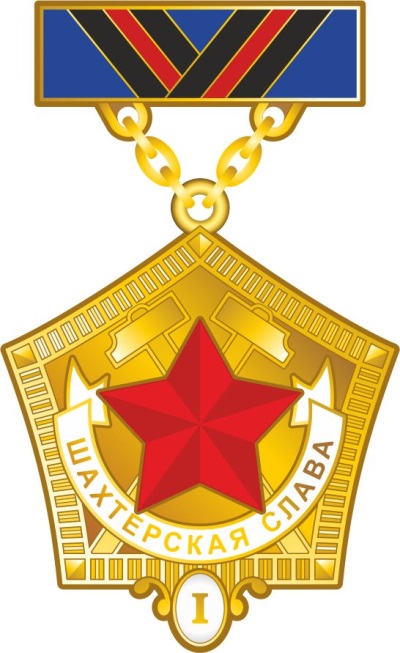 ОПИСАНИЕ НАГРУДНОГО ЗНАКА ОТЛИЧИЯ«ШАХТЕРСКАЯ СЛАВА» I СТЕПЕНИНагрудный знак отличия «Шахтерская слава» I степени имеет форму правильного пятиугольника золотистого цвета. Внутри пятиугольника помещено стилизованное изображение двух скрещенных шахтерских молотков. Рельефная золотистая надпись «Шахтерская слава» выполнена на расположенном внизу по окружности стилизованном изображении ленты  белой эмали. В основании пятиугольника расположен овал, покрытый белой эмалью, в котором помещена римская цифра I. Цифра покрыта золотистой эмалью. В центре пятиугольника расположен медальон в виде пятиконечной звезды (высота - , ширина - ). Высота нагрудного знака - , ширина - . Медальон покрыт красной эмалью.Нагрудный знак при помощи ушка и колец соединяется с прямоугольной колодкой размером  х . На колодке синего цвета выполнено изображение ленты. Изображение ленты (ширина - ) выполнено в виде латинской буквы V и состоит из 3-х чередующихся полос чёрной (ширина - ) и красной (ширина - ) эмали (2 чёрных и 1 красная полосы). На обороте колодка имеет иглу с зажимом для крепления к одежде.							Продолжение приложения 1ИЗОБРАЖЕНИЕ НАГРУДНОГО ЗНАКА ОТЛИЧИЯ «ШАХТЕРСКАЯ СЛАВА» II СТЕПЕНИ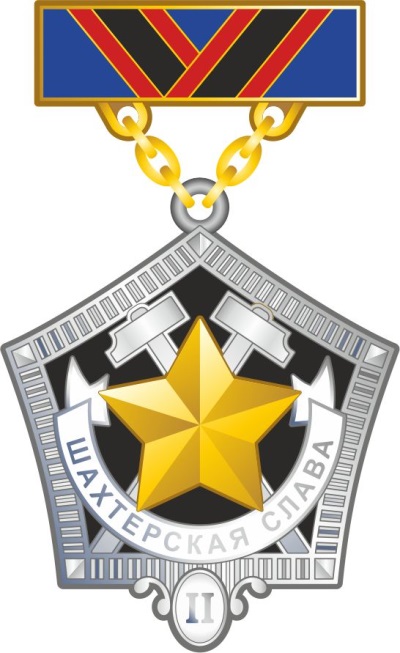 ОПИСАНИЕ НАГРУДНОГО ЗНАКА ОТЛИЧИЯ«ШАХТЕРСКАЯ СЛАВА» II СТЕПЕНИ	Нагрудный знак отличия «Шахтерская слава» II степени имеет форму правильного пятиугольника, покрытого эмалью черного цвета. Внутри пятиугольника помещено стилизованное изображение двух скрещенных шахтерских молотков серебристого цвета. Рельефная серебристая надпись «Шахтерская слава» выполнена на расположенном внизу по окружности стилизованном изображении ленты белой эмали.	В основании пятиугольника расположен овал белой эмали, в котором помещена римская цифра II - серебристого цвета. В центре пятиугольника расположен медальон в виде пятиконечной звезды (высота - , ширина - ). Высота нагрудного знака - , ширина - . Медальон покрыт золотистой эмалью.	Нагрудный знак при помощи ушка и колец соединяется с прямоугольной колодкой размером  х . На колодке синего цвета выполнено изображение ленты. Изображение ленты (ширина - ) выполнено в виде латинской буквы V и состоит из 3-х чередующихся полос красной (ширина - ) и чёрной (ширина - ) эмали (2 красные и 1 чёрная полосы). На обороте колодка имеет иглу с зажимом для крепления к одежде.							Продолжение приложения 1 ИЗОБРАЖЕНИЕ НАГРУДНОГО ЗНАКА ОТЛИЧИЯ«ШАХТЕРСКАЯ СЛАВА» III СТЕПЕНИ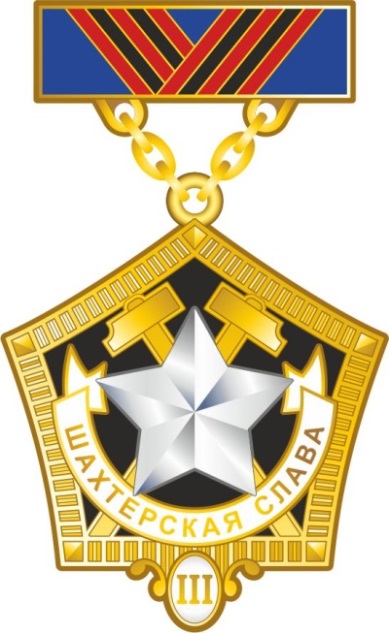 ОПИСАНИЕ НАГРУДНОГО ЗНАКА ОТЛИЧИЯ«ШАХТЕРСКАЯ СЛАВА» III СТЕПЕНИНагрудный знак отличия «Шахтерская слава» III степени имеет форму правильного пятиугольника, покрытого эмалью черного цвета. Внутри пятиугольника помещено стилизованное изображение двух скрещенных шахтерских молотков золотистого цвета. Рельефная золотистая надпись «Шахтерская слава» выполнена на расположенном внизу по окружности стилизованном изображении ленты белой эмали. В основании пятиугольника расположен овал белой эмали, в котором помещена римская цифра III золотистого цвета. В центре пятиугольника расположен медальон в виде пятиконечной звезды (высота - , ширина - ). Высота нагрудного знака - , ширина - . Медальон покрыт серебристой эмалью.  Нагрудный знак при помощи ушка и колец соединяется с прямоугольной колодкой размером  х . На колодке синего цвета выполнено изображение ленты. Изображение ленты (ширина - . выполнено в виде латинской буквы V и состоит из 5-ти чередующихся полос красной (ширина - ) и голубой (ширина - ) эмали (3 красные, 2 голубые полосы). На обороте колодка имеет иглу с зажимом для крепления к одежде.